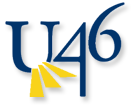 Key Vocabulary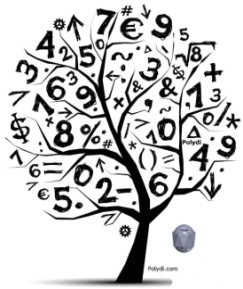 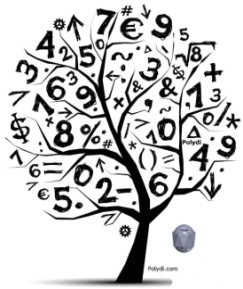 Area – the amount of two dimensional space inside a bounded region Area model - a model for multiplication that relates rectangular arrays to area Square unit – a unit of area (could be square centimeters, inches, feet, or meters) Tile (as a verb) – to cover a region without gaps or overlaps Unit Square – whatever the length unit (e.g. centimeters, inches), a unit square is a 1 unit by 1 unit square of that length Whole Number – an integer number without fractions How you can help at home: 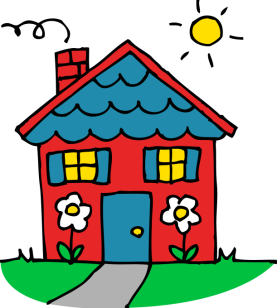 Continue to review multiplication and division math facts with your student Practice drawing simple two dimensional rectangular shapes and calculating the area using multiplication Measure the perimeter and area of the rooms in your home to determine which rooms are the smallest and largestUse grid paper to make rectangles with the same perimeters. Determine the area of each rectangle.Multiplication and AreaIn this 20-day module, students explore area as an attribute of two-dimensional figures and relate it to their prior work with multiplication. Students will build understanding that a 2x6, 1x12, and 3x4 rectangle each have the same area, and will learn how to calculate the area of a floor plan of their own design. Grade Level Standards     3.MD.5,3.MD.6, 3.MD.7Student Report CardUnderstands area and relates area to multiplication and addition.